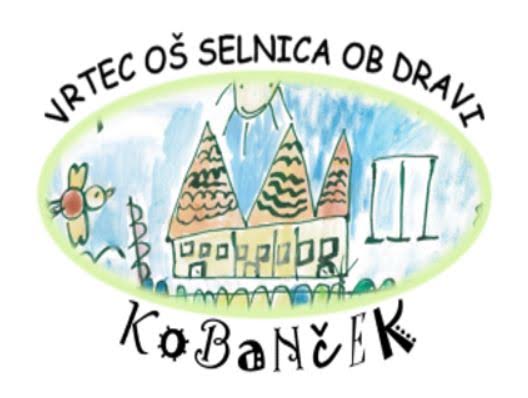 Ponosni smo, da smo v tem šolskem letu otvorili dva nova oddelka vrtca in vpisali kar 176 otrok. V centralni enoti vrtca Kobanček imamo deset oddelkov, na Sv. Duhu na Ostrem vrhu en kombiniran oddelek in v Gradišču na Kozjaku polovični kombiniran oddelek s krajšim programom. Zaposlili smo tudi pet novih sodelavk, ki bodo, skupaj z ostalimi dvajsetimi strokovnimi delavci vrtca, zagotovo odlično opravljale svoje delo z našimi malčki.Otroški nasmeh in iskrice v njihovih očeh so ene najlepših stvari tega sveta. Trudili se bomo, da se bodo nasmejani, navihani, klepetavi in vedoželjni otroci v našem vrtcu dobro počutili in da bomo spodbujali njihovo ustvarjalnost ter radovednost. Pri skrbnem načrtovanju dela za prihajajoče leto smo ohranili primere dobre prakse, ki jih bomo nadgradili, vključili pa smo tudi nekaj novosti. V tej Publikaciji smo zbrali najpomembnejše informacije, ki vas bodo vodile in spremljale skozi šolsko leto 2019/20. Opredelili smo osnovne organizacijske podatke, vzgojno-izobraževalne dejavnosti po Kurikulumu za vrtce, izbrali različne projekte in ponudili obogatitvene ter nadstandardne dejavnosti. Čaka nas mnogo izzivov na različnih področjih, ki pa jih bomo s strokovnimi pristopi, pozitivno energijo, spoštljivimi odnosi in z upoštevanjem pravil brez težav premagovali.V čast mi je, da mi je bila zaupana naloga vodenja selniške šole in vrtca. Verjamem, da bomo vsi dobro sodelovali, se razumeli in delali v dobrobit otrok, kar je tudi naše temeljno poslanstvo.KAZALO VSEBINE Vrtec Kobanček je javni zavod. Ustanoviteljica vrtca je Občina Selnica ob Dravi, s sedežem Slovenski trg 4, 2352 Selnica ob Dravi. Vrtec je priključen Osnovni šoli Selnica ob Dravi oz. je njena organizacijska enota, zato ravnateljica šole vodi tudi vrtec, pri čemer ji pomaga njena pomočnica. Strokovni organ vrtca je aktiv strokovnih delavcev vseh oddelkov. Starši uresničujejo svoje interese v Svetu staršev OŠ Selnica ob Dravi. Predstavnika vsake skupine izvolijo na prvem roditeljskem sestanku.Naslov:Osnovna šola Selnica ob Dravi Mariborska cesta 302352 Selnica ob DraviTelefon: (02) 674 08 30; 051 349 712Faks: (02) 674 08 40Elektronski naslov: os.selnica@guest.arnes.siSpletna stran: http://www.o-selnica.mb.edus.si/Davčna številka: SI21101736RAVNATELJICA: Manja KOKALJ, prof. Telefon: (02) 674 08 32        Elektronski naslov: manja.kokalj@os-selnica.siPOMOČNICA RAVNATELJICE ZA VRTEC: Ladislava MILOŠEVIĆTelefon: (02) 674 08 45, 031 724 737Elektronski naslov: ladislava.milosevic@os-selnica.siPogovorne ure s starši: vsak torek 730–815 v pisarni ADMINISTRATIVNO-RAČUNOVODSKA DELA: Branka TAJKE in Zorica PREMOVIĆTelefon: (02) 674 08 30Elektronski naslov: branka.tajke@guest.arnes.siSVETOVALNO DELO: Tjaša MUGERLE, univ. dipl. ped. (do vrnitve Tajde KOCIPER)Telefon: (02) 674 08 31; 051 600 769Elektronski naslov: tjasa.mugerle@os-selnica.siPogovorne ure s starši: vsak ponedeljek 700–800 Programe za predšolske otroke, ki jih izvajamo v vrtcu, določa Zakon o vrtcih. Namenjeni so predšolskim otrokom od 11. meseca starosti do vstopa v šolo. Obsegajo vzgojo in izobraževanje ter varstvo in prehrano otrok.Programi so zasnovani v skladu s cilji in smernicami Kurikuluma za vrtce. Vzgojno delo poteka preko spontanih in vodenih dejavnosti, katerih osnova je igra. Za izvajanje programov so zadolženi strokovni delavci vrtca, ki načrtujejo, izvajajo in vrednotijo delo v skupinah usklajeno – v parih oz. tandemih. Tandem posameznega oddelka sestavljata vzgojiteljica in vzgojiteljica predšolskih otrok – pomočnica vzgojiteljice oziroma vzgojitelj predšolskih otrok – pomočnik vzgojiteljice. 3.1 DNEVNI PROGRAMTraja od šest do devet ur in zajema vzgojne dejavnosti, vključno s spontano igro in z bivanjem na prostem, varstvo, prehrano in počitek otrok. V dnevnem programu nudimo otrokom tri glavne obroke: zajtrk, kosilo in popoldansko malico, med obroki pa tudi sadje in napitke. V okviru dnevnega programa je vrtec dolžan zagotavljati sočasno prisotnost dveh strokovnih delavcev, in sicer: vsaj 6 ur v oddelkih 1. starostnega obdobja, vsaj 4 ure v oddelkih 2. starostnega obdobja in vsaj 6 ur dnevno v edinem oddelku na samostojni lokaciji.  Dnevni program izvajamo v vseh oddelkih centralne enote v Selnici ob Dravi in v kombiniranem oddelku enote Sv. Duh na Ostrem vrhu. 3.2 KRAJŠI PROGRAMV sklopu krajšega programa so otroci deležni predvsem vzgojno-izobraževalnih vsebin ter igre in druženja z vrstniki. Zagotovljeno imajo malico, sadje in napitke. Izvajamo ga v kombiniranem oddelku enote Gradišče na Kozjaku, kjer traja 3 ure in 45 minut dnevno oz. v obsegu 720 ur letno. Ker je po številu oddelek polovični, ga vodi le vzgojiteljica, sočasnost pa v okviru krajšega programa ni potrebna. 3.3 OBOGATITVENE DEJAVNOSTIV vrtcu potekajo tudi dejavnosti, ki predstavljajo vsebinsko popestritev in obogatitev osnovnega programa. Načrtujejo in izvajajo jih strokovni delavci vrtca v sodelovanju s strokovnimi delavci šole in z zunanjimi institucijami (društva in podjetja v kraju, občina, splošna knjižnica, policija, zdravstveni dom, ustanove, ki razpisujejo natečaje …) v časovnem okviru dnevnega in krajšega programa ter v skladu z načeli in s cilji Kurikuluma za vrtce. S temi dejavnostmi vnašamo v vsakdanji potek življenja in dela v vrtcu dodatne vsebine, pri katerih lahko pridejo do izraza in se razvijajo želje, interesi in potenciali otrok. V obogatitvene dejavnosti se v večji meri vključujejo otroci 2. starostnega obdobja (3–6 let), vendar tudi otroci 1. starostnega obdobja zanje niso prikrajšani. Dejavnosti so za starše brezplačne.    3.4 PRIREDITVE, POSEBNI DNEVI IN TEDNI V VRTCUOtroci se posebej veselijo dejavnosti, ki so namenjene družabnemu in kulturnemu sodelovanju s starši in starimi starši (športni popoldnevi, ustvarjalne delavnice, oddelčni nastopi za mamice …). Predstavitvi našega dela in afirmaciji vrtca pa so namenjene predvsem javne kulturne prireditve. Po zaslugi možnosti nastopanja na velikem odru Hrama kulture Arnolda Tovornika, ob podpori odrske tehnike, je odrsko uprizarjanje postalo naše močno področje. Starše povabimo tudi na druge javne prireditve, na katerih nastopajo otroci iz vrtca (območna revija pevskih zborov, območno srečanje otroških gledališki skupin, krajevne prireditve ob materinskem dnevu …).Ob posebnih dnevih in tednih teče življenje v vrtcu drugače kot vsak dan. Strokovni delavci načrtujemo pester program dejavnosti v Tednu otroka, v prazničnem času v decembru, pred državnimi prazniki, v povezavi s posebnimi dnevi in tedni, ki jih načrtujemo skupaj s šolo, ter v sodelovanju z zunanjimi institucijami. 3.5 NADSTANDARDNE DEJAVNOSTINadstandardne dejavnosti se organizirajo na pobudo strokovnih delavcev v dogovoru s starši ali v skladu z željami in interesi staršev, ki jih tudi plačajo. Izbrani programi morajo biti primerni za predšolske otroke, kakovostni in cenovno ugodni za starše. Odločitev staršev za vključitev otrok v te dejavnosti je prostovoljna. V popoldanskem času se nadstandardne dejavnosti izvajajo v primeru zadostnega števila prijavljenih otrok, in sicer proti koncu poslovalnega časa vrtca, saj se ne smejo časovno prekrivati z izvajanjem vzgojno-izobraževalnega programa vrtca (npr. jezikovni tečaj).  V dopoldanskem času se v dogovoru s starši izvedejo nadstandardne dejavnosti, v katere so vključene celotne skupine otrok (lutkovni abonma, delavnice polstenja volne, zaključni izlet).4.1 CENTRALNA ENOTA SELNICA OB DRAVINaslov:Osnovna šola Selnica ob Dravi – enota Vrtec KobančekMariborska cesta 302352 Selnica ob DraviTelefon: (02) 674 08 30 – v šoli, (02) 674 08 31 – v stavbi vrtcaElektronski naslov: os.selnica@guest.arnes.siOdpiralni čas vrtca in združevanje oddelkov v jutranjem ter popoldanskem času v šolskem letu 2019/20:vrtec se odpira ob 530:- v stavbi vrtca v igralnici 01/Bibe (ob 700 se otroci iz skupin Škrati in Žogice preselijo v igralnico 03/Škrati);- v stavbi šole v novi igralnici 05/Sapramiške (ob 645 se otroci iz skupin Sončki, Pikapolonice, Mavrice in Metuljčki preselijo v igralnico 09/Mavrice); vrtec se zapira ob 1630 (otroci so združeni v igralnici skupine 03/Škrati v stavbi vrtca oz. so v primeru lepega vremena na igrišču vrtca; tudi otroci iz skupin v šoli se od 1530 nahajajo v stavbi vrtca).Letni delovni čas: od 1. septembra do 31. avgustaTedenski delovni čas: od ponedeljka do petka, razen ob državnih praznikihDnevna organizacija delaSkozi ves dan se igra otrok prepleta s celodnevnim programom, ki ga sestavljajo elementi dnevne rutine, vodene dejavnosti, spontana igra otrok in bivanje na prostem. Otrok skozi vse dejavnosti pridobiva izkušnje, se razvija in uči, zato nobena ni bolj ali manj pomembna od druge. Elementi dnevne rutine vnašajo v življenje skupine predvidljivo zaporedje dogodkov, jasne prehode med dejavnostmi in doslednost v pričakovanjih odraslega do otrok. Dnevno rutino sestavljajo: jutranji sprejem, prehrana, nega in osebna higiena, navajanje na samostojnost, urejanje in pospravljanje igrač, počitek in odhod domov. Strokovni delavci izvajajo tudi vodene zaposlitve – vzgojno-izobraževalni program z otroki v skladu s Kurikulumom za vrtce oz. v skladu s cilji s področij gibanja, narave, družbe, umetnosti, jezika in matematike. Poleg tega se izvajajo še obogatitvene dejavnosti in dodatne dejavnosti, ki jih organiziramo v okviru nadstandardnega programa.Oddelki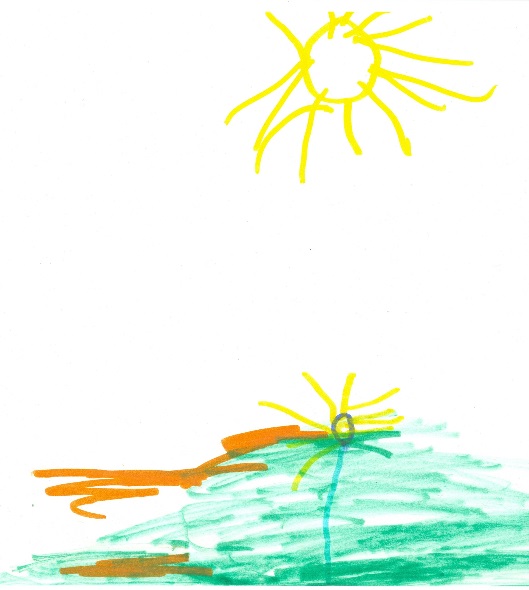 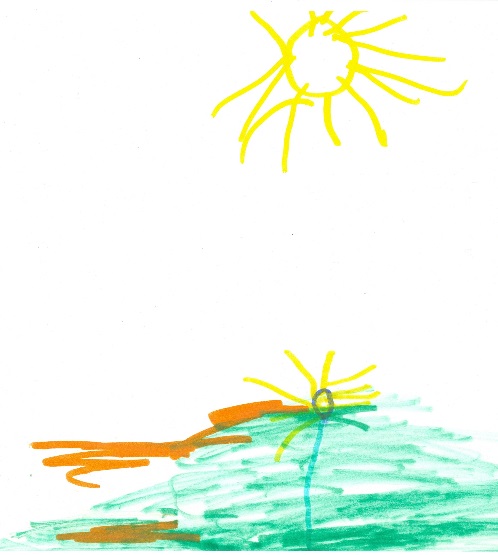 V centralni enoti je 10 oddelkov, od tega 4 v stavbi vrtca in 6 v prostorih šole. V 3 oddelke v stavbi vrtca so vključeni otroci 1. starostnega obdobja, od tega sta 2 oddelka 1–2 leti starih otrok in 1 oddelek 2–3 leta starih otrok. V oddelek 2. starostnega obdobja v stavbi vrtca so vključeni 3–4 leta stari otroci. V 2 novih oddelkih v šoli so 2–3 leta stari otroci. V preostalih 4 oddelkih v šoli so otroci 2. starostnega obdobja. Od tega sta 2 oddelka 4- do 5-letnih otrok in 2 oddelka 5- do 6-letnih otrok. V oddelkih dela tudi mobilna vzgojiteljica predšolskih otrok – pomočnica vzgojiteljice Dunja KELBIČ. Oddelki v času šolskih počitnicV času jesenskih, novoletnih, zimskih, prvomajskih in poletnih šolskih počitnic so otroci združeni v skupine, ki jih oblikujemo glede na predhodno ugotovljene potrebe staršev po varstvu otrok. Doslej je bilo število prijavljenih otrok v centralni enoti tolikšno, da smo zaradi ekonomičnosti in racionalnosti organizirali delo le v stavbi vrtca, zaradi povečanja števila oddelkov pa pričakujemo, da bo občasno potrebno kakšno skupino namestiti tudi v šolskih prostorih vrtca. Združevanje oddelkov zaradi posebnih okoliščinKadar v posameznih oddelkih število otrok pade pod polovično število, določeno z zakonskim normativom, po potrebi združimo otroke. Če nam število prisotnih otrok to dopušča, otroke občasno združimo tudi v primerih, ko pride do večjega izpada strokovnih delavcev in ne moremo drugače zagotoviti zakonsko določene sočasne prisotnosti dveh strokovnih delavcev v oddelku. 4.2  PODRUŽNIČNA ENOTA SVETI DUH NA OSTREM VRHUNaslov:Podružnična šola Sv. Duh na Ostrem vrhu – enota Vrtec KobančekSv. Duh na Ostrem vrhu 532353 Sveti Duh na Ostrem vrhuTelefon: (02) 671 00 01 	Elektronski naslov: os.duh@guest.arnes.siPoslovalni čas: 645–1545Letni delovni čas: od 1. septembra do 31. avgusta, razen v času poletnih počitnic, kadar je prisotnih manj kot polovica otrok in se otroci združujejo v centralni enoti vrtcaTedenski delovni čas: od ponedeljka do petka, razen ob državnih praznikih Oddelek:Enota Sv. Duh na Ostrem vrhu ima 1 kombinirani oddelek. Za otroke skrbita vzgojiteljica Nevenka SAGAJ in vzgojiteljica predšolskih otrok – pomočnica vzgojiteljice Kaja GRUŠOVNIK, ki ji v pipadajočem deležu pomaga tudi mobilna vzgojiteljica predšolskih otrok – pomočnica vzgojiteljice Ajša SUBAŠIĆ. 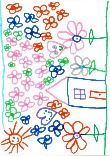 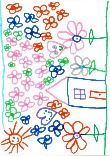 4.3 PODRUŽNIČNA ENOTA GRADIŠČE NA KOZJAKUNaslov: Podružnična šola Gradišče na Kozjaku – enota Vrtec Kobanček Gradišče na Kozjaku 392361 Ožbalt Telefon: (02) 876 06 17Elektronski naslov: os.gradisce@guest.arnes.siPoslovalni čas: 800–1145Letni delovni čas: od 1. septembra do 30. junijaTedenski delovni čas: od ponedeljka do petka, razen ob državnih praznikih Oddelek:Enota Gradišče na Kozjaku ima 1 polovični kombinirani oddelek. Za otroke skrbi vzgojiteljica Ajša SUBAŠIĆ.5.1 OBOGATITVENE DEJAVNOSTI 5.1.1 Obogatitvne dejavnosti v enoti Selnica ob DraviProgram Mali sončekIzvaja se po knjižici, v okviru programa se izvedejo tudi: množični tek za otroke »Začni mlad – tekmuj pošteno« (19. 9. 2019), dva pohoda in športne aktivnosti s starši in starimi starši v okviru akcije Simbioza Giba 2019 in v sodelovanju s športnimi društvi v kraju (14.–21. 10. 2019), Tek podnebne solidarnosti (v zelenem tednu), športne aktivnosti v vrtcu v naravi (27. –29. 5. 2020).Program Varno s soncemIzvaja se kot del življenja v vrtcu od meseca maja do konca poletja; v okviru programa se izvede poletna modna revija v povezavi s projektom Prijateljstvo.Sodelovanje s šolsko knjižnico (2. starostno obdobje)V sodelovanju s šolsko knjižnico v šolskem letu 2019/20 načrtujemo: ure pravljic v Tednu otroka, v sklopu projekta Teden pisanja z roko (20.–24. 1. 2020) in v zelenem tednu (v sodelovanju s knjižničarko Urško Breznik); ure pravljic v sklopu natečaja v tednu ustvarjalnosti za vse skupine in EKO bralno značko za skupini Mavrice in Metuljčki (v sodelovanju s knjižničarkama Urško Breznik in Majo Vačun); izposojo knjig za potujoči bralni nahrbtnik (Žogice, Sončki, Pikapolonice) in predšolsko bralno značko Palček Bralček (Mavrice, Metuljčki).Sodelovanje s šolsko knjižnico (1. starostno obdobje)Ure pravljic v Tednu otroka (Sapramiške, Pedenjpedi), ure pravljic v sklopu natečaja v tednu ustvarjalnosti (Škrati, Sapramiške, Pedenjpedi), izposoja knjig za potujoči bralni nahrbtnik (vse skupine).Ure pravljic v knjižnici v Hramu kulture Arnolda TovornikaKnjižničarji Mariborske knjižnice bodo za naše otroke izvedli deset pravljičnih ur – po dve za skupine v šoli in eno za skupine Žogice, Sapramiške in Pedenjpedi ter obe podružnični enoti. Ure pravljic bodo izvedene v naslednjih terminih: Lutkovne predstave v izvedbi strokovnih delavcevStrokovni delavci bodo otroke povabili na ogled lutkovnih predstav v sklopu posebnih dnevov in tednov dejavnosti, otroci iz skupin 1. starostnega obdobja in Žogice bodo ob petkih povabljeni tudi na pravljice, ki jih bo z lutkami animirala vzgojiteljica Jožica Perc. Pevski zbor KobančekK pevskemu zboru vrtca bodo povabljeni otroci 2. starostnega obdobja iz skupin v šoli, vaje bodo potekale od oktobra do maja, vsak petek 730–800 v glasbeni učilnici, mentorica bo Ladislava Milošević. Pevski zbor bo nastopal na krajevni prireditvi ob materinskem dnevu v Hramu kulture Arnolda Tovornika in na območni reviji pevskih zborov, ki bo 22. 4. 2020 v OŠ Lovrenc na Pohorju. Gledališka skupinaVzgojiteljica Simona Stajan bo s skupino otrok 2. starostnega obdobja delala na področju gledališke umetnosti. Srečevali se bodo od oktobra do maja, vsak torek 730–800 v igralnici skupine Sončki. Predstavili se bodo na območnem srečanju otroških gledaliških skupin, ki bo 4. 3. 2020 dopoldan v Lovrencu na Pohorju. Delavnice priprave na šoloV maju bo svetovalna delavka s skupinama bodočih prvošolcev izvedla po dve delavnici, ki bosta namenjeni socialno-čustveni pripravi otrok na prehod v šolo. Poleg tega se bodo srečali tudi s prvošolci in z bodočimi zaščitniki. V tem šolskem letu bo delavnico priprave na šolo z otroki iz skupin Mavrice in Metuljčki izvedla pedagoginja Tjaša Mugerle.Vadbene ure v telovadniciŠola nam omogoča redno uporabo male šolske telovadnice, kar zagotovo prispeva h kakovosti izvedbe gibalnih dejavnosti z otroki in spodbujanju njihovega optimalnega gibalnega razvoja. Urnik uporabe male telovadnice je naslednji:Sodelovanje na natečajih;v septembru bodo vse skupine sodelovale na natečaju ob Prazniku jabolk – »Čebelica pripoveduje«, v februarju pa na šolskem natečaju v tednu ustvarjalnosti. Vse štiri skupine 2. starostnega obdobja v šoli bodo sodelovale v natečaju »Spoznavanje integritete v vrtcih skozi sliko in igro«, ki ga razpisuje Komisija za preprečevanje korupcije. Kot vsako leto bodo posamezne ali več skupin z likovnimi deli otrok sodelovale tudi na likovnih natečajih ali dobrodelnih akcijah po izboru strokovnih delavcev.5.1.2 Obogatitvene dejavnosti v enoti Sv. Duh na Ostrem vrhu:program Mali sonček,program Varno s soncem,Simbioza Giba 2019 (v tednu 14.–21. 10. 2019 in skozi vse leto),Nacionalni mesec skupnega branja (september, oktober 2019),ura pravljic v knjižnici v Hramu kulture A. Tovornika (v marcu),predšolska bralna značka Palček Bralček in potujoči bralni nahrbtnik,priložnostni obiski šolske knjižnice,noč v vrtcu,posebni gostje po dogovoru, angleške minutke,obiski medicinske sestre z zobne preventive,reševanje nalog iz Cici Vesele šole,ogled predstave v okviru projekta Pravljični večer,pester program dejavnosti v posebnih tednih,posebni dnevi v vrtcu: prvi šolski dan – baloni želja, jesenski piknik, Tradicionalni               slovenski zajtrk, pustovanje, sadimo in sejemo, slovo mini maturantov, praznovanje rojstnih dni, praznovanje letnih časov, počastitev državnih praznikov,sodelovanje na natečajih (natečaj ob Prazniku jabolk – »Čebelica pripoveduje«, šolski natečaj v tednu ustvarjalnosti, drugi natečaji po izbiri strokovnih delavk).5.1.3 Obogatitvene dejavnosti v enoti Gradišče na Kozjaku:plesne urice (enkrat mesečno učenje novega plesa),angleške urice (enkrat mesečno potekajo gibalne dejavnosti, igra, enostavne pravljice v angleškem jeziku),potujoči bralni nahrbtnik,fizikalni, naravoslovni in kemijski poskusi,masaža, taborniki (meseca maja in junija),ura pravljic v knjižnici v Hramu kulture A. Tovornika (v marcu),ogled predstave v okviru projekta Pravljični večer,priložnostni obiski šolske knjižnice,reševanje nalog iz Cici Vesele šole,pester program dejavnosti v posebnih tednih,posebni dnevi v vrtcu: jesenski piknik, Tradicionalni slovenski zajtrk, pustovanje, praznovanje rojstnih dni, praznovanje letnih časov, praznovanje državnih praznikov,sodelovanje na natečajih (natečaj ob Prazniku jabolk – »Čebelica pripoveduje«, šolski natečaj v tednu ustvarjalnosti, drugi natečaji po izbiri strokovne delavke).5.2 NADSTANDARDNE DEJAVNOSTIV šolskem letu 2019/20 bomo izvedli naslednje nadstandardne dejavnosti: lutkovni abonma Družinskega gledališča Kolenc v Hramu kulture A. Tovornika (vse skupine vseh treh enot razen skupin Bibe in Smehci): »Jelenček Rudolf praznuje božič« (4. 12. 2019) in »Čebelica Maja in pajek« (4. 2. 2020);obisk podjetja Soven in delavnica polstenja volne (otroci 2. starostnega obdobja vseh treh enot – po 2 skupini v oktobru in novembru);zaključni izlet – obisk Pravljičnega gozda Rdeča kapica v Krčevini pri Vurbergu (otroci 2. starostnega obdobja vseh treh enot, 21. 5. 2020);vrtec v naravi na CŠOD-ju Škorpijon (ob zadostnem številu prijav – bodoči prvošolci iz skupin Mavrice in Pikapolonice ter obeh podružničnih enot, 27.–29. 5. 2020).Projekt NA-MA POTI OŠ Selnica ob Dravi je bila izbrana na razpisu ZRSŠ-ja kot Razvojni VIZ v projektu NA-MA POTI (Naravoslovno Matematična Pismenost, Opolnomočenje, Tehnologija in Interaktivnost) in vanj smo se vključili tudi v vrtcu. Petletni projekt bo potekal do leta 2022 v okviru teme »Razvoj in udejanjanje inovativnih učnih okolij in prožnih oblik učenja za dvig splošnih kompetenc«. Udeleženci projekta se izobražujejo in preizkušajo kot raziskovalci lastne prakse na naslednjih delovnih področjih: sodelovalno timsko delo, odnos do naravoslovja in matematike, kritično mišljenje ter reševanje avtentičnih problemov.Cilji projekta so razviti in preizkusiti pedagoške pristope in strategije, ki bodo tudi z vključevanjem novih tehnologij pripomogle k celostnemu in kontinuiranemu vertikalnemu razvoju naravoslovne, matematične in drugih pismenosti (finančne, digitalne, medijske …) od vrtca do srednje šole. Pravljični večerTudi v letošnjem letu smo se odločili, da bomo pripravili skupno predstavo strokovnih delavcev in otrok centralne enote vrtca, ki jo bomo zaigrali dvakrat. V njej bodo nastopali otroci iz skupin 2. starostnega obdobja, pri pripravah pa bodo sodelovali vsi strokovni delavci. Na premierno uprizoritev, ki bo 14. 5. 2020, bomo povabili družine naših otrok in krajane. 15. 5. 2020 dopoldan jo bomo ponovili še za povabljene vrtce iz sosednjih občin, naši podružnični enoti ter prvošolce. Generalko za predstavo si bodo lahko ogledali tudi učenci od 2. do 5. razreda. Prijateljstvo Tako smo poimenovali nov projekt v centralni enoti vrtca, v okviru katerega se bodo prijateljsko povezovale naslednje skupine: Mavrice, Bibe in Smehci; Metuljčki, Žogice in Škrati; Pikapolonice in Pedenjpedi; Sončki in Sapramiške. V okviru projekta načrtujemo naslednje dejavnosti:spoznavno srečanje v Tednu otroka; tri srečanja v decembru v sklopu posebnih dnevov in tednov – praznični december malo drugače, v okviru katerih bo potekalo tudi izdelovanje okraskov za božično drevo v Merkurju (v sodelovanju z go. Krojsl);spomladni sprehod v zelenem tednu;poslovilno druženje z modno revijo v okviru programa Varno s soncem (konec maja oz. začetek junija). Spoznavanje praznikov z Urško Rdeča nit tega novega projekta bodo letni časi, vanj pa bodo vključeni otroci iz skupin 1. starostnega obdobja in Žogice. Vsak letni čas ima svoj vrhunec, ki ga bomo obeležili z določenim praznikom. Bistvo praznikov je prijetno počutje in da doživimo nekaj lepega. Praznovanja bomo oblikovali tako, da bodo izraz medsebojne povezanosti v sozvočju z naravo. Otrokom ne bomo razlagali pomena praznika, pač pa jim ga bomo približali z dejavnostmi in primerno ureditvijo prostora.Izvajalka projekta se bo ob posebnem prazniku praznično oblekla, pripravila praznično mizico, povedala kakšno posebno zgodbo ali izvedla kakšno drugo dejavnost. Sledilo bo skupno praznovanje (ples, petje, izdelovanje značilnih predmetov …), tako da bodo otroci s svojimi čuti zaznali razliko in posebnost dneva. Okvirni terminski plan:november: praznik svetilk; izdelali si bomo čarobne svetilke, nato pa z lučkami iskali skrite palčke;december: božično praznovanje; izdelali bomo jaslice, pripravili božični bazar; april: velikonočno praznovanje; posejali bomo žito, spekli velikonočni kruh in obiskal nas bo velikonočni zajček;	maj: praznovanje pomladi; izdelovali bomo vilinske aranžmaje iz posušenega cvetja, ki ga bomo nabrali na travniku, in bele ptice, ki jih bomo obesili na drevesa;junij: praznovanje sonca; zaplesali bomo ples sonca. Gozdni vrtec V enoti Sv. Duh na Ostrem vrhu bodo izkoristili danosti naravne okolice, zato bo gozd njihova igralnica in vir idej za vsa področja Kurikuluma, imel pa bo tudi vpliv na zdravje in razvoj otrok ter njihovih vrednot. Priključili se bodo Mreži gozdnih vrtcev Slovenije.Simbioza gibaS tem medgeneracijskim projektom bodo v enoti Sv. Duh na Ostrem vrhu ob različnih priložnostih povezovali vse generacije, začeli pa ga bodo v okviru akcije Simbioza giba 2019, ki bo potekala v tednu 14.–21. 10. 2019. Zdrav vrtec V enoti Gradišče na Kozjaku bo v okviru njihovega celoletnega projekta potekalo:seznanjanje z zdravim načinom življenja in usvajanje navad, ki vključujejo zdrav način prehranjevanja, veliko gibanja, skrb za dobro psihofizično počutje, dobro in ustrezno osebno higieno – umivanje rok in zob;skrb za čisto in urejeno okolje – pospravljanje igrač, urejanje prostora;ločevanje odpadkov, zbiranje zamaškov in praznih baterij, varčna uporaba vode, elektrike, papirnatih brisač in mila …;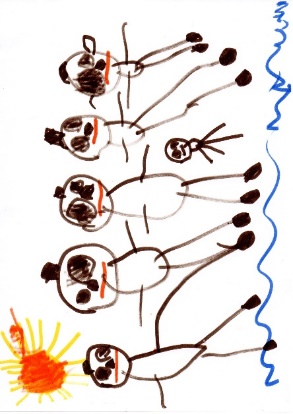 ustvarjalna raba odpadnih materialov. 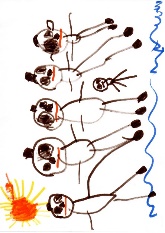 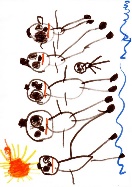 Sodelovanje s starši poteka v okviru ustaljenih oblik. 7.1 Informativno-izobraževalno sodelovanjeRoditeljski sestanki, pogovorne ure in predavanje za starše*V enoti Sv. Duh na Ostrem vrhu se lahko pogovorna ura izvede prej, če to ustreza vsem staršem, vendar ne prej kot ob izteku poslovalnega časa (1545), da sta lahko prisotni obe strokovni delavki. Prav tako se lahko pogovorna ura izvede prej v enoti Gradišče na Kozjaku, in sicer ob 1530, če tako ustreza vsem staršem. Informiranje preko oglasnih deskNa oglasnih deskah pred igralnicami lahko starši najdejo jedilnik za vsak mesec, obvestila o aktualnih dejavnostih v oddelkih (izleti, lutkovni abonma, delavnice …) in druga obvestila, ki so pomembna za njih (združevanje skupin med počitnicami, ukrepi za varovanje zdravja …).Informiranje preko spletne strani šole in vrtca – www.os-selnica.siVrtec si spletno stran deli s šolo. Objave vrtca se nahajajo v rubriki Vrtec Kobanček, aktualna obvestila pa objavimo tudi na naslovni strani. Na spletni strani lahko starši najdejo: kontakte, jedilnike, dokumente vrtca (Publikacija, Letni delovni načrt, Razvojni načrt, Pravilnik o varnosti otrok), obrazce in vloge (vpis v vrtec, uveljavljanje rezervacije mesta v vrtcu zaradi bolezni otroka in znižanega plačila zaradi odsotnosti v poletnih mesecih) in druge informacije. Vabljeni so tudi, da skupaj z otroki spremljajo zanimive novičke in fotografske utrinke dejavnosti v skupinah ter dogodke, projekte in prireditve vrtca. Zaradi varovanja zasebnosti je dostop do galerije slik zaščiten z geslom, ki ga prejmejo pri vzgojiteljici. Druge oblike informiranja: starši so na roditeljske sestanke in prireditve za starše ter stare starše vabljeni tudi z vabili, ki jih prejmejo neposredno od strokovnih delavcev ali pa jih čakajo v garderobi otroka, če jim vabil ni bilo mogoče izročiti osebno;osebno jim izročamo tudi prijavnice, npr. za vrtec v naravi;o nekaterih dejavnostih (npr. v Tednu otroka, prazničnem decembru …) starše obveščamo preko plakatov v garderobah ali na hodnikih vrtca;pred šolskimi počitnicami (jesenske, novoletne, zimske, prvomajske in poletne počitnice) potrebujemo informacije o prisotnosti otrok, ki jih pridobimo neposredno od staršev;informacije o skupinah in strokovnih delavcih v novem šolskem letu lahko starši dobijo le po telefonu ali osebno v tajništvu, od svetovalne službe in vodstva vrtca, in sicer po 15. 8., razen staršev novincev, ki so o tem obveščeni po pošti;od letos je mogoče tudi informiranje preko elektronske pošte – ob uporabi službenih elektronskih naslovov, ki so objavljeni na spletni strani.Ob koncu šolskega leta razdelimo staršem vprašalnike, ki so nam v pomoč pri evalvaciji doseganja zastavljenih ciljev, prednostnih nalog vrtca in zadovoljstva staršev z našim delom. Analizo vprašalnikov opravi svetovalna delavka, ki z rezultati seznani tudi aktiv strokovnih delavcev. 7.2 Družabne in kulturne prireditve za starše in stare staršeEnota Selnica ob Dravi:dopoldansko druženje z dedki in babicami (vse skupine, vsaka po svojem LDN-ju),dva pohoda in športne aktivnosti s starši in starimi starši na Jabolčni poti v okviru akcije Simbioza giba 2019 (vse skupine, v tednu 14.–21. 10. 2019),delavnice z očeti in presenečenje za mamice (skupine v stavbi vrtca, Sapramiške in Pedenjpedi, okrog materinskega dne),oddelčni nastopi za mamice (skupine 2. starostnega obdobja v šoli, okrog materinskega dne),nastop pevskega zbora Kobanček na krajevni prireditvi ob materinskem dnevu (25. 3. 2020),dan odprtih vrat ob vpisu v vrtec (za bodoče novince in njihove starše, 3. 4. 2020),nastop pevskega zbora Kobanček na območni reviji pevskih zborov (22. 4. 2020),Pravljični večer – predstava otrok iz skupin 2. starostnega obdobja in strokovnih delavcev (14. 5. 2020).Enota Sv. Duh na Ostrem vrhu:akcija Simbioza giba 2019 (v tednu 14.–21. 10. 2019),adventne delavnice in sejem (datum po dogovoru),krajevna prireditev ob materinskem dnevu (22. 3. 2020),dan odprtih vrat ob vpisu v vrtec (za bodoče novince in njihove starše, 3. 4. 2020)velikonočne delavnice (datum po dogovoru).Enota Gradišče na Kozjaku:decembrske delavnice in sejem (datum po dogovoru),krajevna prireditev ob materinskem dnevu (datum po dogovoru),dan odprtih vrat ob vpisu v vrtec (za bodoče novince in njihove starše, 3. 4. 2020),velikonočne delavnice (datum po dogovoru),obisk kmetije (datum po dogovoru).Vrtec je dolžan skrbeti za uresničevanje in varovanje temeljnih pravic otrok in hkrati spoštovati in udejanjati pravice staršev. Ob tem želimo, da starši v pričakovanjih do vrtca in pri zastopanju interesov svojih otrok prav tako spoštujejo javni značaj in strokovnost institucije ter upoštevajo okvire danih možnosti. Pravice staršev in otrok so določene v Kodeksu etičnega ravnanja v vrtcu, v Deklaraciji o otrokovih in človekovih pravicah ter v Ustavi Republike Slovenije.Otroci imajo pravico do:zagotovitve optimalnega razvoja ne glede na spol, socialno in kulturno poreklo, veroizpoved, narodno pripadnost ter telesno in duševno konstitucijo,spoštovanja osebnega dostojanstva in integritete,zagotavljanja varnega, zdravega, razumevajočega in spodbudnega okolja,enakih možnosti za vse,možnosti izbire različnih dejavnosti in vsebin glede na interese, sposobnosti, želje, razpoloženja,spoštovanja zasebnosti in intimnosti.Starši imajo pravico do:spoštovanja njihove kulture, identitete, jezika, svetovnega nazora, vrednot, prepričanja, navad in običajev,obveščenosti o programu vrtca in aktivnem sodelovanju v njem po dogovoru s strokovnimi delavci vrtca oz. v okviru opredeljenih vlog v odnosu med vrtcem in starši,strokovne pomoči pri vzgoji otroka,strokovne pomoči v postopkih usmerjanja otrok s posebnimi potrebami. Starši so dolžni, da:se pred podpisom skrbno seznanijo s Pogodbo o določitvi medsebojnih pravic in obveznosti staršev in vrtca;pred prihodom otroka v vrtec pravočasno oddajo vlogo za znižano plačilo vrtca pri pristojnem CSD-ju (v mesecu pred vključitvijo otroka v vrtec);pred vključitvijo otroka v vrtec opravijo z njim zdravniški pregled in ob vstopu v vrtec oddajo vzgojiteljici ustrezno potrdilo; sporočijo vzgojiteljici nujno potrebne informacije o otrokovih zdravstvenih posebnostih, pri dnevnem sprejemu tudi o njegovem počutju;v slučaju bolezni zadržijo otroka doma in vzgojiteljici sporočijo vzrok izostanka; v vrtcu otrokom ni dovoljeno dajati zdravil, razen v izjemnih primerih in pod določenimi pogoji, ki so natančno opredeljeni s Pravilnikom o varnosti otrok;do 8. ure zjutraj sporočijo odsotnost otroka;otroka osebno predajo delavcem vrtca;ob predaji in prevzemu otroka ne vstopajo v igralnice (in druge službene prostore) in ne motijo strokovnih delavcev v času, ko so zasedeni z delom v skupini, razen v naslednjih primerih: v času dogovorjenega uvajanja otroka v vrtec in njim namenjenih prireditev, ko so povabljeni v igralnice;zagotovijo spremstvo otroka v vrtec in iz njega z osebo, staro najmanj 14 let; spremljevalci so lahko tudi otroci, stari od 10 do 14 let, če to dovolijo starši otroka s pisno izjavo, ki je priloga k Pravilniku o varnosti otrok, vendar so v obeh primerih starši v celoti odgovorni za varnost otroka na poti v vrtec in domov;obvestijo vzgojiteljico o tem, kdo razen njih bo spremljal otroka v vrtec in iz njega; v primeru, da gre za osebo, ki je niso navedli ob vpisu otroka v vrtec, morajo izpolniti izjavo, ki je priloga k Pravilniku o varnosti otrok, s katero dovoljujejo prevzem otroka tudi drugi odrasli osebi;so v času otrokovega bivanja v vrtcu dosegljivi na telefonskih številkah, ki so jih navedli ob vpisu otroka v vrtec;takoj sporočijo spremembo bivališča ali spremenjeno telefonsko številko;pisno podajo izjavo za izpis otroka, tudi ob prehodu otroka v šolo;redno plačujejo oskrbnino;pridejo po otroka pravočasno, najkasneje do izteka poslovalnega časa vrtca; v izjemnem primeru, ko to nikakor ni mogoče, nas o svojem kasnejšem prihodu pokličejo po telefonu; vrtec sme v soglasju z ustanoviteljico staršem za neopravičeno prekoračitev poslovalnega časa za vsako začeto uro zaračunati polno ekonomsko ceno ure varstva;morebitna nestrinjanja ali pritožbe nad delom vrtca sporočajo korektno in s spoštovanjem do osebne integritete strokovnih delavcev;upoštevajo, da se strokovni delavci o njihovem otroku lahko pogovarjajo izključno z njimi osebno, zato drugi družinski člani, sorodniki ali znanci njihovega otroka ne morejo zastopati v njihovem imenu ali namesto njih.  Življenje in delo v vrtcu pomembno določa Pravilnik o varnosti otrok. V nadaljevanju navajamo povzetek pravilnika, na spletni strani in pri vzgojiteljici vašega otroka pa najdete celoten pravilnik s prilogami. Priloge vključujejo pooblastili o prevzemu otroka, potrdilo zdravnika, dovoljenje za dajanje zdravila in druga poročila, ki ste jih starši dolžni dati vzgojitelju v primerih, ki jih določa pravilnik. Priloge lahko starši natisnete tudi sami s šolske spletne strani.Pravilnik o varnosti otrok določa:postopke, ukrepe in načine ravnanj ter aktivnosti, s katerimi se zagotavlja varnost otrok, njihovo zdravje, življenje in počutje v času bivanja v vrtcu: splošne določbe;delavce vrtca, zadolžene za varnost otrok (delavci vrtca so dolžni in osebno odgovorni za varnost otrok v vrtcu);ravnanje pri sprejemu otrok v vrtec (starši ob sprejemu otroka v vrtec prinesete potrdilo pediatra o zdravstvenem stanju otroka; vzgojitelja opozorite na morebitne posebnosti otroka; vrtcu posredujete svoje kontakte in druge nujne podatke; vrtcu sporočite vzrok odsotnosti otroka v vrtcu);ravnanje pri dnevnem prihajanju otrok v vrtec in odhajanju otrok (otroka se sprejme in oddaja neposredno od staršev in drugih, s strani staršev pooblaščenih oseb; ob sprejemu mora vzgojitelj otroku odvzeti vse predmete oz. stvari, ki bi lahko ogrozile varnost in zdravje otroka samega ali varnost in zdravje drugih otrok; če se ob prihodu otroka v vrtec ugotovijo znaki obolenja ali druge posebnosti, je strokovni delavec dolžan otroka odkloniti; v kolikor starši menijo, da otrok kljub znakom obolenja vrtec lahko obiskuje, je potrebno prinesti potrdilo zdravnika o trenutnem zdravstvenem stanju otroka; če se znaki obolenja ugotovijo v času bivanja v vrtcu, je strokovni delavec vrtca dolžan o tem obvestiti starše);ukrepe za varnost otrok v prostorih vrtca (za varnost otrok v igralnici in znotraj prostorov vrtca sta odgovorna strokovna delavca v oddelku ter drugi občasni sodelavci; pri delu oz. bivanju otrok v igralnici je potrebno delo organizirati na način, da se zagotovi varnost otrok; pri hranjenju otrok je potrebno paziti na varnost otrok pri uporabi jedilnega pribora, temperaturi hrane, ustrezni pripravi in delitvi hrane; med počitkom mora biti zagotovljen mir, otroci pa morajo biti oblečeni in pokriti primerno sobni temperaturi); ukrepe za varnost otrok na igrišču (strokovni delavec oddelka je predvsem pozoren, da prične z izvajanjem zunanjih aktivnosti šele tedaj, ko ima pregled nad vsemi otroci oddelka; na varnost otrok svoje skupine, pa tudi otrok drugih oddelkov; da ima stalen pregled nad otroki, nad številom otrok in njihovim gibanjem idr.);ukrepe za varnost otrok izven vrtca (kadar je v vrtcu organizirana dejavnost izven zgradbe in igrišča vrtca, mora imeti vsak oddelek vrtca zaradi večje varnosti poleg strokovnega delavca v oddelku vsaj še enega polnoletnega spremljevalca);higiensko-zdravstvene ukrepe (delavci vrtca so dolžni skrbeti za higieno otrok, higieno opreme ter prostorov, v katerih so otroci, in predmetov, s katerimi prihajajo otroci v stik; upoštevati morajo določila Smernic HACCP sistema za vrtce in šole); preprečevanje otrokom vstop v prostore vrtca, ki niso namenjeni bivanju otrok oz. njihovi uporabi idr.; dolžnost staršev skrbeti za otrokovo osebno higieno in higieno oblačil, v primeru ušivosti dosledno izvajati ukrepe razuševanja;dajanje zdravil otrokom v vrtcu (v vrtcu praviloma ne dajemo nobenih zdravil, razen v izjemnih primerih, ko mora vrtec imeti za dajanje zdravila predhodno pisno dovoljenje staršev s soglasjem zdravnika);postopke in načine ravnanja v primeru poškodbe, zastrupitve ali nenadnih bolezenskih znakov pri otroku (v primeru nenadnega obolenja, poškodbe ali zastrupitve otroka mora strokovni delavec vrtca, ki prvi to opazi, o tem takoj obvestiti starše; ob življenje ogrožajočih stanjih je treba takoj nuditi prvo pomoč, poklicati nujno medicinsko pomoč na številko 112, poklicati starše in obvestiti vodstvo ali svetovalno službo idr.);ukrepe v primeru suma na nasilje v družini (v primeru, da strokovni ali katerikoli drugi delavec sumi na nasilje v družini (pri otroku opazi znake nasilja, mu o nasilju pove otrok sam, je sam priča nasilju nad otrokom ali o tem pove tretja oseba) – fizično, spolno, psihično ali ekonomsko nasilje, opustitev dolžne skrbi za otroka oz. zanemarjanje, je glede na sum dolžan ukrepati v skladu z Zakonom o preprečevanju nasilja v družini in Pravilnikom o obravnavi nasilja v družini za vzgojno-izobraževalne zavode);dolžnosti staršev oz. skrbnikov pri zagotavljanju varnosti otrok (starši otrok so dolžni spoštovati določila Pravilnika o varnosti otrok in navodila strokovnih delavcev, ki se nanašajo na varnost otrok v vrtcu);končne določbe.Dobro sodelovanje med vrtcem in starši je še kako pomemben vidik kakovosti predšolske vzgoje, ki veliko prispeva k ustreznemu medsebojnemu dopolnjevanju družinske in institucionalne vzgoje. Prizadevamo si, da bi naše sodelovanje temeljilo na medsebojnem zaupanju in spoštovanju, zato je pomembno, da se zavedamo, kako naj bodo naše odgovornosti in pristojnosti porazdeljene v dobro otrok. PODROČJA, O KATERIH ODLOČAJO STROKOVNI DELAVCI VRTCA:strokovno načrtovanje po Kurikulumu,organizacija dela v vrtcu,organizacija dnevnega reda oz. ritma v vrtcu,izbira didaktičnih pripomočkov in opreme vrtca ter prostorska ureditev,organizacija prehrane,odločitev o sprejemu otroka v vrtec glede na njegovo zdravstveno stanje,oblike sodelovanja s starši.PODROČJA, O KATERIH STARŠI IN VRTEC SOODLOČAMO:sodelovanje pri projektih in na prireditvah vrtca,sodelovanje na družabnih srečanjih, namenjenih staršem,nadstandardne oz. samoplačniške dejavnosti v okviru delovnega časa vrtca,zbiralne akcije,teme predavanj za starše,pogostitev drugih otrok ob rojstnih dnevih,sestava jedilnikov v primeru dietne prehrane otroka, vendar le ob predložitvi zdravniškega potrdila, pobude pri sestavi jedilnikov,obdarovanje otrok v mesecu decembru, fotografiranje otrok v vrtcu,izbira nadstandardnih programov po željah in interesih staršev,vključitev otrok v obogatitvene dejavnosti.Vrtec je pri oblikovanju skupin in določitvi delovnega časa vrtca fleksibilen; če je mogoče, prisluhnemo željam in potrebam staršev, vendar imajo pri tem prednost strokovne odločitve ter zakonsko določeni normativi. Otrok naj bo oblečen v udobna oblačila in vremenu primerno, v njegovem nahrbtniku naj bo dovolj rezervnih oblačil. Otrok naj v vrtec ne nosi nakita.Prav tako naj otrok v vrtec ne nosi dragih igrač, saj se lahko poškodujejo ali pokvarijo, ali drobnih predmetov, ki se lahko izgubijo.Starši prebirajte vam namenjena pisna obvestila na oglasnih deskah in večkrat preglejte prispevke na naši spletni strani.Izberite oblike sodelovanja, za katere menite, da vam najbolj ustrezajo.Spoštujte dogovore, sprejete na srečanjih v vrtcu.Vzemite si čas za otroka.Pokažite in povejte otroku, da ga imate radi.Krepite otrokov občutek o lastni vrednosti.Razvijajte otrokovo sposobnost za pozitivno mišljenje.Pohvalite in spodbujajte otroka.Poslušajte otroka s srcem, saj z besedami pogosto še ne zna povedati, kaj čuti in doživlja. Otroku pristno sporočajte svoje občutke, saj ga dvojna sporočila zmedejo. Gojite stvarna pričakovanja do otroka in njegovih sposobnosti, vendar ne pozabite, da se zelo rad, zelo hitro in z užitkom uči, kadar mu postavljamo primerno zahtevne in zanimive izzive. Recite otroku ne, kadar je to potrebno, četudi je vam samim ob tem hudo, in pri tem vztrajajte – vedno znova. Zmeraj izpolnite, kar ste obljubili otroku. Raje ga presenetite, kot da bi ga razočarali. Tudi ko morate otroku postaviti mejo, od njega nekaj zahtevati in mu kaj odreči, izpolnite, kar ste mu napovedali kot posledico, če ne bo upošteval vaše zahteve. Pokažite otroku, da nam zaupate. Samo tako bomo lahko skupaj naredili za vašega otroka največ in najbolje, česar si želimo tako vi kot mi. Za morebitne težave, nestrinjanje ali nezadovoljstvo glede otrokovega bivanja v vrtcu iščite rešitve skupaj z nami. Iskreno smo veseli tudi vsake vaše pohvale.»Če bi lahko še enkrat vzgajala svojega otroka …
bi več barvala s prsti in manj žugala z njimi.
Manj bi popravljala in se več povezovala.
Manj bi gledala na uro in bolj opazovala.
Manj bi me skrbelo za znanje in bolj bi znala biti skrbna.
Večkrat bi šli na izlet in večkrat bi spuščali zmaje.
Nehala bi igrati resnost in bi se raje resno igrala.
Večkrat bi tekala po travnikih in večkrat zrla v zvezde.
Več bi objemala in manj grajala.
Najprej bi gradila samospoštovanje in šele nato hišo.
Manjkrat bi bila neizprosna in večkrat bi spodbujala.
Manj bi govorila o ljubezni do moči in več o moči ljubezni.«
(Diane Loomans)Izdala: Osnovna šola Selnica ob DraviZanjo: Manja Kokalj, prof.Pripravili: pomočnica ravnateljice Ladislava Miloševićin strokovni delavci vrtcaRisbe na naslovnici: Nika Gorjup, Daris Omerović, Tine Sorger, Gašper KarnerUredila in oblikovala: Ladislava MiloševićJezikovni pregled: Maja Vačun, prof.Naklada: 220 izvodovIzdano: september 2019Tisk: Foto Anka s.p.Spoštovani starši, otroci in vzgojiteljski zbor!Manja Kokalj, ravnateljicaPODATKI O VRTCU2  KONTAKT3 PREDSTAVITEV PROGRAMOV IN DEJAVNOSTI VRTCA4  ENOTE VRTCA KOBANČEKOkvirni časovni potek dejavnosti v oddelkih 1. starostnega obdobja in v skupini ŽogiceOkvirni časovni potek dejavnosti v oddelkih 1. starostnega obdobja in v skupini Žogice530−800:jutranji sprejem otrok, spontana igra800−830:zajtrk, osebna higiena in nega830−930: vodene dejavnosti, obogatitvene dejavnosti 930−1045: sadna malica, bivanje na prostem 1045−1145: osebna higiena in nega, kosilo, priprava na počitek1145−1400: umirjanje in počitek, tihe dejavnosti 1400−1630:nega, malica, spontana igra, bivanje na prostem, odhod domovOkvirni časovni potek dejavnosti v oddelkih 2. starostnega obdobja v stavbi šoleOkvirni časovni potek dejavnosti v oddelkih 2. starostnega obdobja v stavbi šole530−815:sprejem otrok, spontana igra, jutranje zaposlitve815−845: osebna higiena, zajtrk 845−1015: vodene dejavnosti, obogatitvene in druge dejavnosti, sadna malica1015−1115:bivanje na prostem 1115−1200: osebna higiena, kosilo, priprava na počitek1200−1400: umirjanje, počitek, aktivni počitek1400−1630: malica, spontana igra, obogatitvene dejavnosti, bivanje na prostem, odhod domovOddelkiv stavbi vrtcaVzgojiteljiceVzgojiteljice predšolskih otrok – pomočnice vzgojiteljic01 – BIBEMartina JAUNIKLejla VRENČUR02 – SMEHCIKatja PERKOVIČ, Ladislava MILOŠEVIĆMateja DUGONIK03 – ŠKRATIJožica PERCNaja VERHOVČAK04 – ŽOGICEBernarda MAJSTERNina LUKMAN (do vrnitve Nike MAUČNIK)Oddelkiv stavbi šoleVzgojiteljiceVzgojitelj/-ice predšolskih otrok – pomočnik/-ce vzgojiteljice05 – SAPRAMIŠKEUrška MLAKARPolonca GOLIČ06 – PEDENJPEDIPetra BADOKOLea DEŽELAK07 –  SONČKIPetra VOGME LUKIČ Irena ŠTAMPFER08 –  PIKAPOLONICESimona STAJANMarija FLAK09 – MAVRICEŠtefka RUDOLFZora ŠKRABL10 – METULJČKIVesna KOCJANAleksander TERTINEKŠolske počitnice v šolskem letu 2019/2020Šolske počitnice v šolskem letu 2019/2020Jesenske počitnice28. 10.–1. 11. 2019Novoletne počitnice25. 12. 2019–2. 1. 2020Zimske počitnice24.–28. 2. 2020Prvomajske počitnice27. 4.–1. 5. 2020Poletne počitnice26. 6.–31. 8. 2020Okvirni časovni potek dejavnosti v enoti Sv. Duh na Ostrem vrhuOkvirni časovni potek dejavnosti v enoti Sv. Duh na Ostrem vrhu645–815:sprejem otrok, spontana igra, jutranje zaposlitve815 –845: zajtrk, osebna higiena in nega845–945: vodene dejavnosti, obogatitvene dejavnosti945–1100: sadna malica, bivanje na prostem1100–1200: osebna higiena in nega, kosilo, priprava na počitek1200−1400:umirjanje in počitek, tihe dejavnosti1400−1545:nega, malica, spontana igra, bivanje na prostem, odhod domovOkvirni časovni potek dejavnosti v enoti Gradišče na KozjakuOkvirni časovni potek dejavnosti v enoti Gradišče na Kozjaku800–830:sprejem otrok, ustvarjalna igra830–930:vodene dejavnosti, obogatitvene dejavnosti930 –1000: malica1000–1145: bivanje na prostem, spontana igra, odhod domov5  OBOGATITVENE IN NADSTANDARDNE DEJAVNOSTI V ŠOLSKEM LETU 2019/2020DatumUraSkupinatorek, 17. 12. 2019 900–945Sončkitorek, 17. 12. 2019 1000–1045Pikapolonicečetrtek, 19. 12. 2019 900–945Mavricečetrtek, 19. 12. 2019 1000–1045Metuljčkitorek, 3. 3. 2020 900–945Sapramiške in Pedenjpeditorek, 3. 3. 2020 945–1030Žogice in enota Gradišče na Kozjakučetrtek, 5. 3. 2020 900–1000Sončki in enota Sv. Duh na Ostrem vrhučetrtek, 5. 3. 2020 1000–1100Pikapolonicetorek, 10. 3. 2020 900–1000Mavricetorek, 10. 3. 2020 1000–1100MetuljčkiDanUraSkupinaponedeljek910–955Metuljčkitorek910–955Žogicesreda910–955Pikapolonicesreda1010–1055Sončkičetrtek910–955Mavricečetrtek1010–1055Sapramiške/Pedenjpedi 6 PROJEKTI VRTCA7 SODELOVANJE S STARŠIOblika sodelovanjaČas1. roditeljski sestanek v enoti Sv. Duh na Ostrem vrhu10. 9. 2019 ob 16301. roditeljski sestanek v enoti Gradišče na Kozjaku12. 9. 2019 ob 15001. roditeljski sestanek v enoti Selnica ob Dravi12. 9. 2019 ob 1700Vpis v vrtec za šolsko leto 2020/2130. 3.–10. 4. 2020Predavanje dr. Sebastjana Kristoviča »Skupna naloga vrtca in staršev« (vključene bodo tudi teme po interesu staršev, zapisane v vprašalnikih)14. 4. 2020 ob 1700Roditeljski sestanek za starše in otroke, ki se bodo udeležili vrtca v naravi5. 5. 2020 ob 1630Pogovorne urenovember 2019, marec in maj 2020 – 1. torek v mesecu ob 1700 (*v podružnicah po dogovoru s starši)Dodatne pogovorne ure po potrebiv dogovoru s staršiRoditeljski sestanek za starše novincev 27. 8. 2020 ob 17008  PRAVICE STARŠEV IN OTROK9 DOLŽNOSTI STARŠEV 10 PRAVILNIK O VARNOSTI OTROK11 VLOGE V ODNOSU VRTEC – STARŠI12  ŠE NEKAJ PRIPOROČIL 